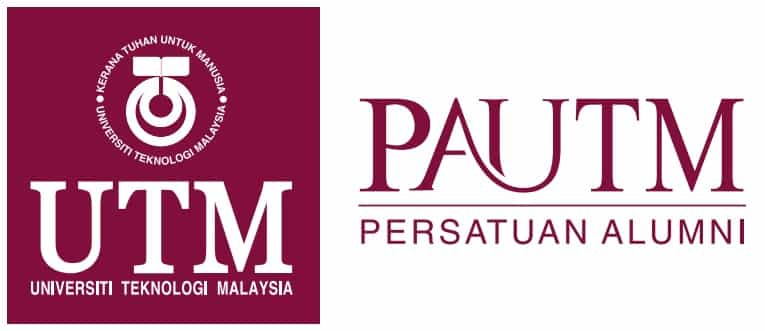 BORANG TEMPAHAN MAJLIS SAMBUTAN HARI RAYA AIDILFITRI PERSATUAN ALUMNI UTM(PPM-028-14-24072013)Tarikh      	:  Jumaat, 28 Jun 2019 (24 Syawal 1440H)Masa 	     	:  7.45 malam hingga 11.00 malam.Tempat    	:  Dewan Residensi UTM, Level 6 			   Jalan Maktab,Kuala LumpurPakaian   	:  Baju Melayu / Baju Kurung / Batik / Kemas & SopanNo. Telefon	: 03 – 2691 3043 (Waktu Pejabat)	          Fax	 : 03 – 2691 2655Email	: pautmkl@gmail.com			          Website  : www.utmalumni.org.myWhatsapp	: 012 – 8380 307 (En. Shamsul Anuar)Nama (Individu/Syarikat)	   : 				   Tarikh Tempahan	   :  	/	/	Tarikh Graduasi / Fakulti	   :  	Tel. Pejabat / Tel. Bimbit 	   :  	/	 Email	   :  			TEMPAHAN MEJA VIP ( DOOM )   Harga per/meja : RM 1,000.00	     (Kuantiti)TEMPAHAN MEJA BIASA  Harga per/meja : RM 700.00		   (Kuantiti)   TEMPAHAN KERUSI    Harga per/kerusi : RM 70.00                 (Kuantiti)Bayaran hendaklah dibuat atas nama: PERSATUAN ALUMNI UTM NO. AKAUN : 80-0120875-2 / CIMB BANK BERHAD*Setiap bayaran perlu disertakan bukti resit pembayaran Jumlah Bayaran	: 			Tandatangan Pelanggan / Cop Syarikat :